 Desmos help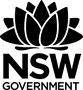 Accessing desmosVisit the desmos websiteClick Start Graphing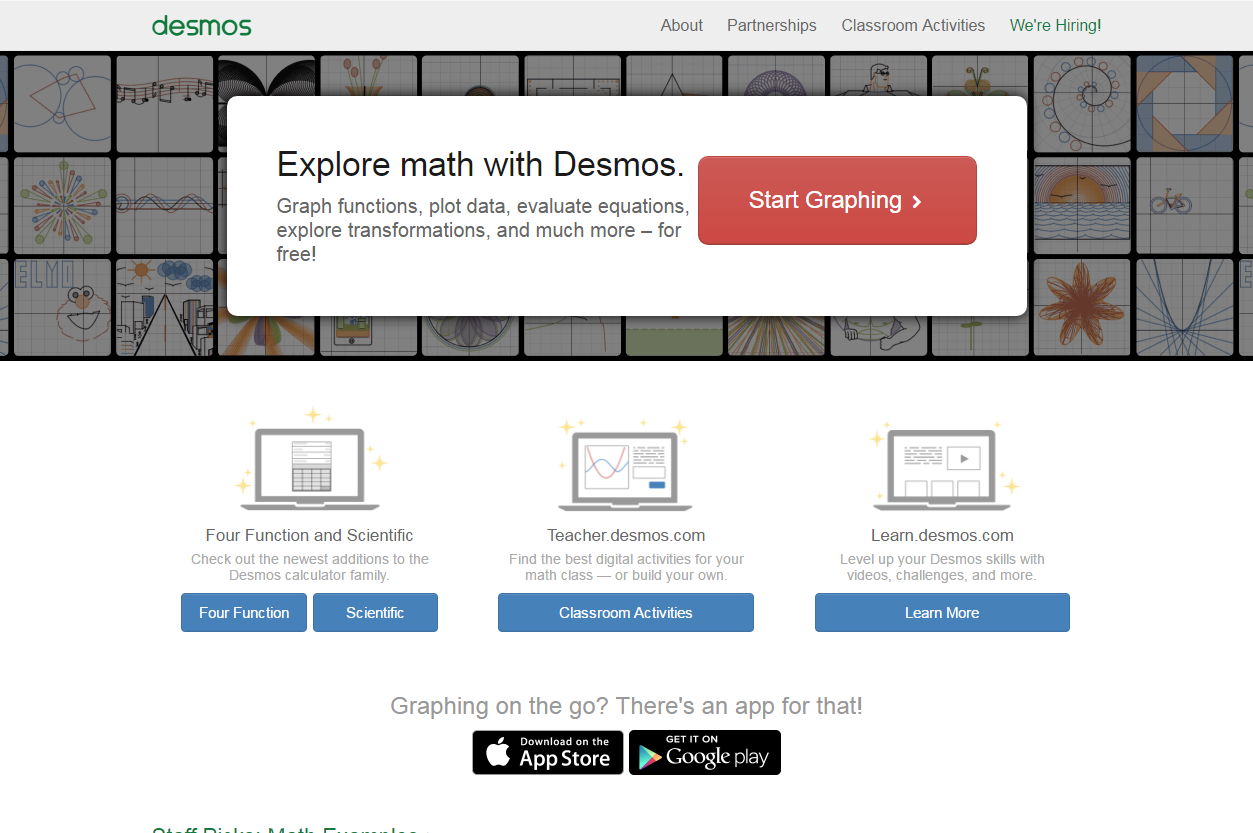 Click Create Account. Creating an account will allow you to save graphs and change them later.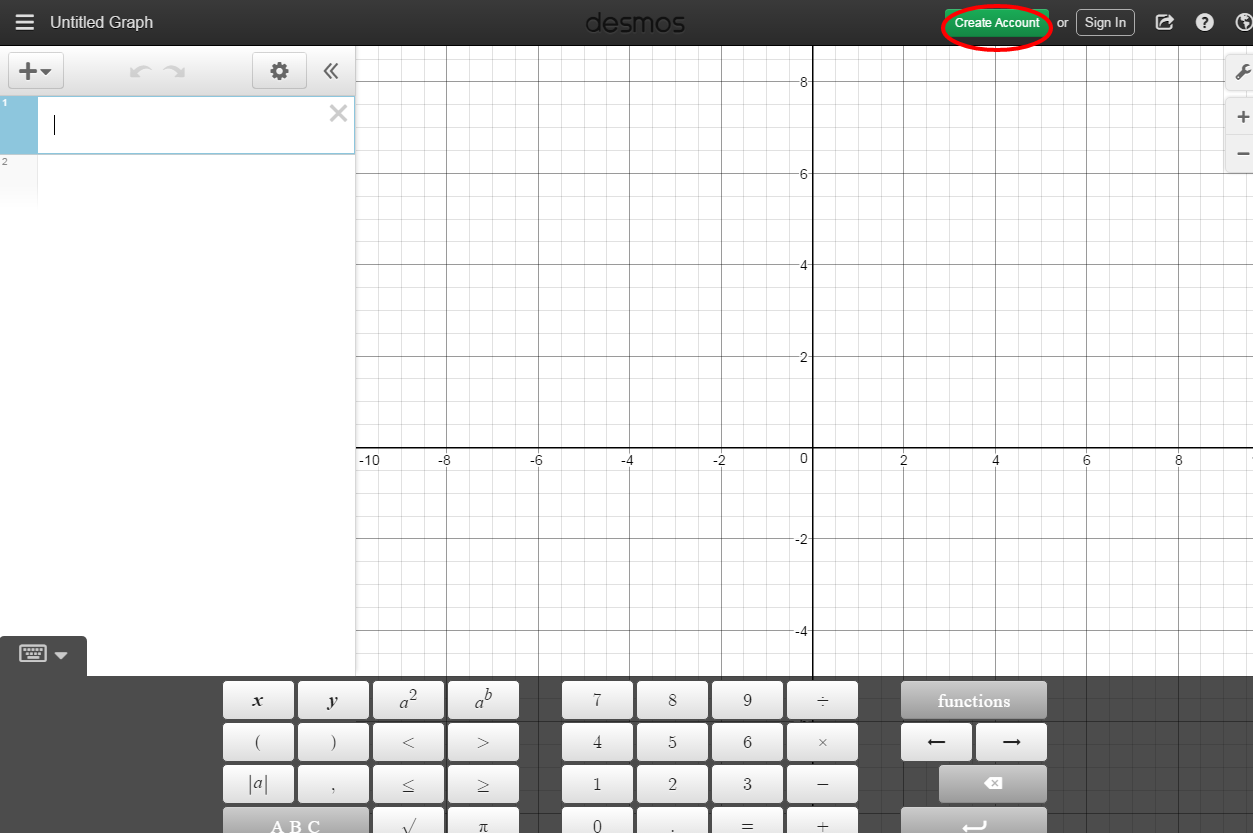 Choose to Sign in with Google. Use your Department of Education Google account, that is: first.last@education.nsw.gov.au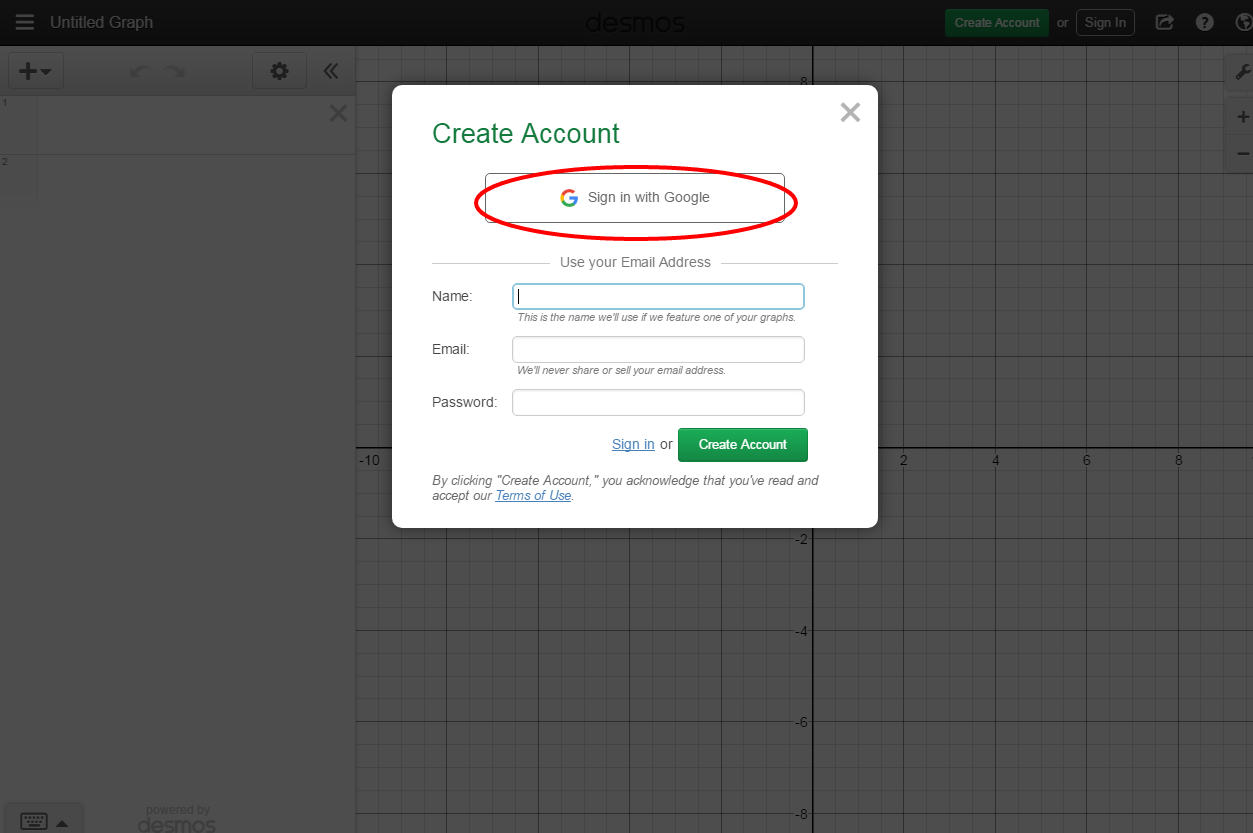 Graphing linear equationsEquations can be entered down the left hand side, as written.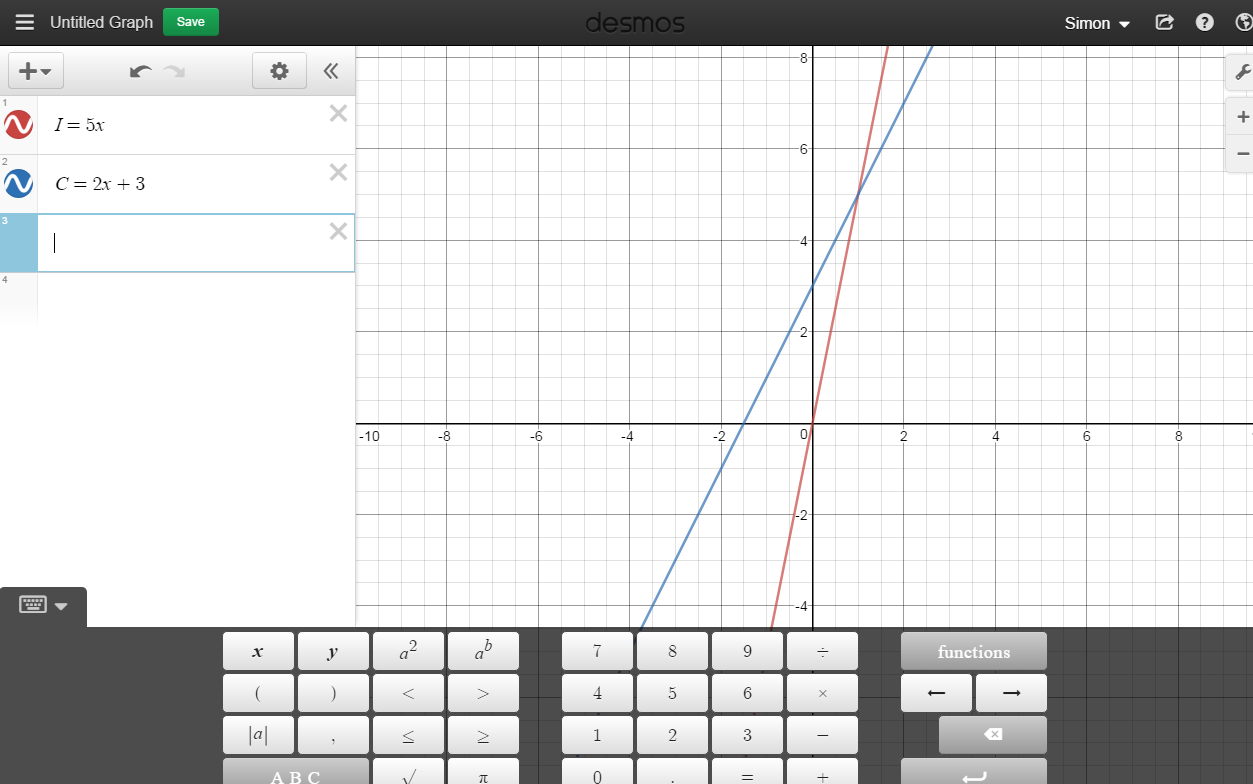 A point of intersection can be determined by clicking the mouse on the point.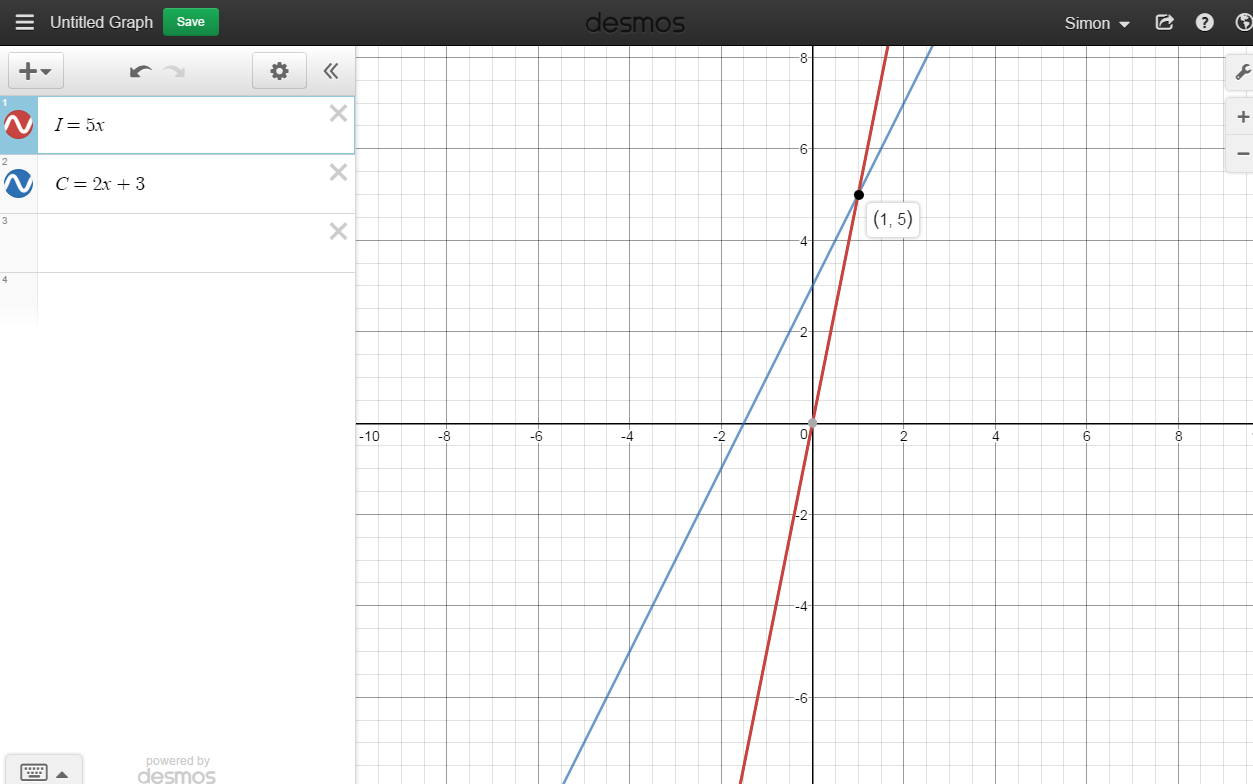 Saving a graphTo save a graph, click Untitled Graph.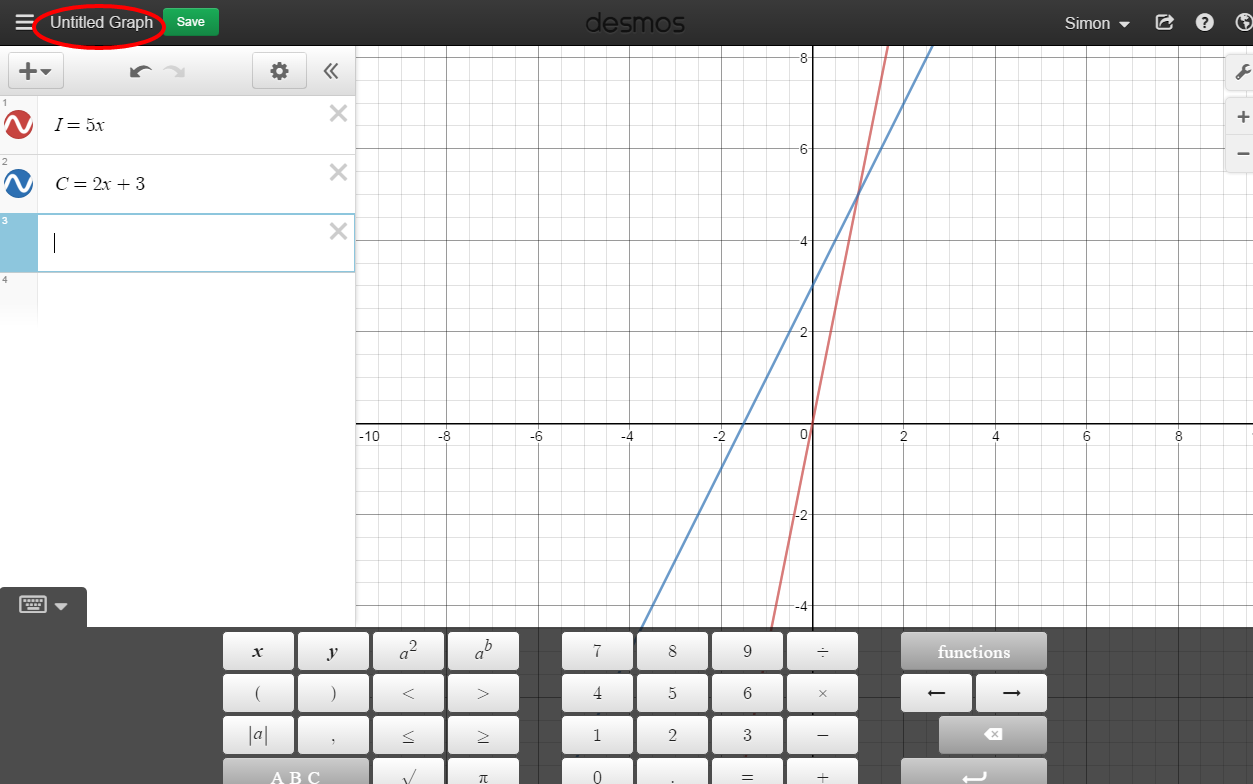 Give the graph a meaningful name, for example, the part of the assignment or task you are completing.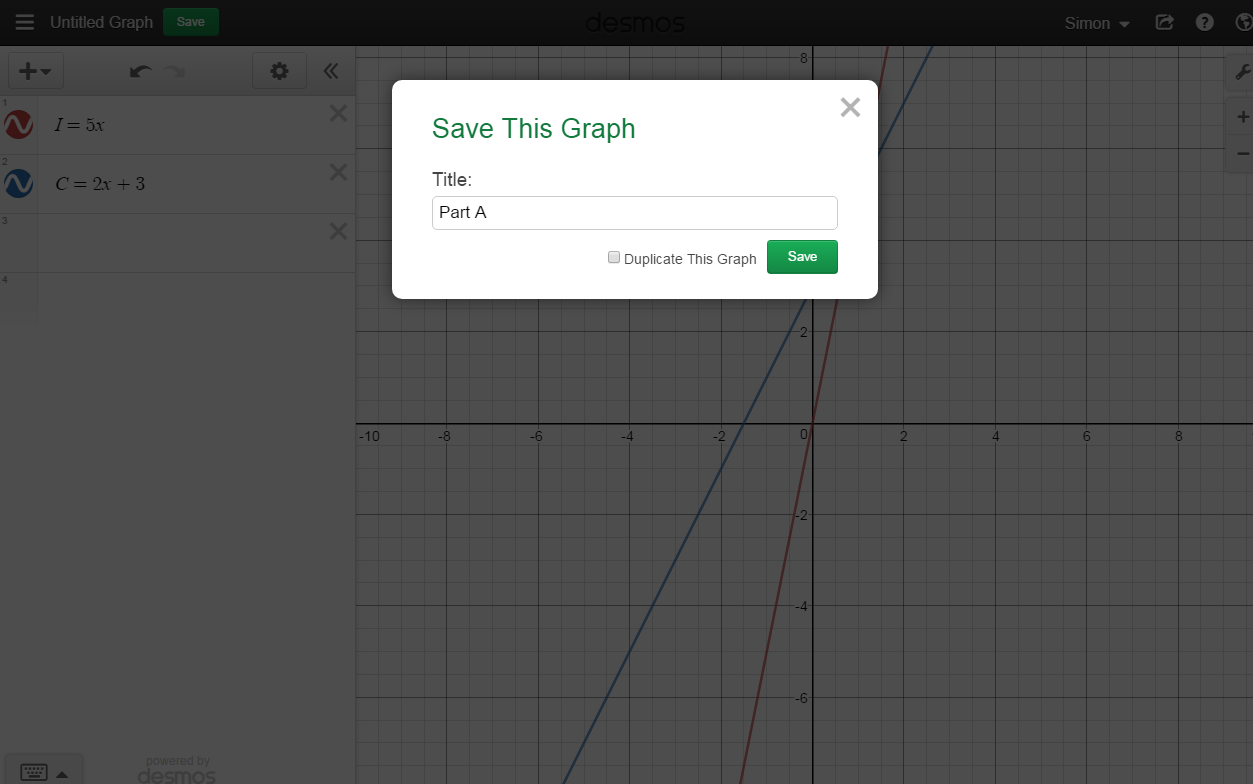 Saved graphs can be accessed by clicking the hamburger icon.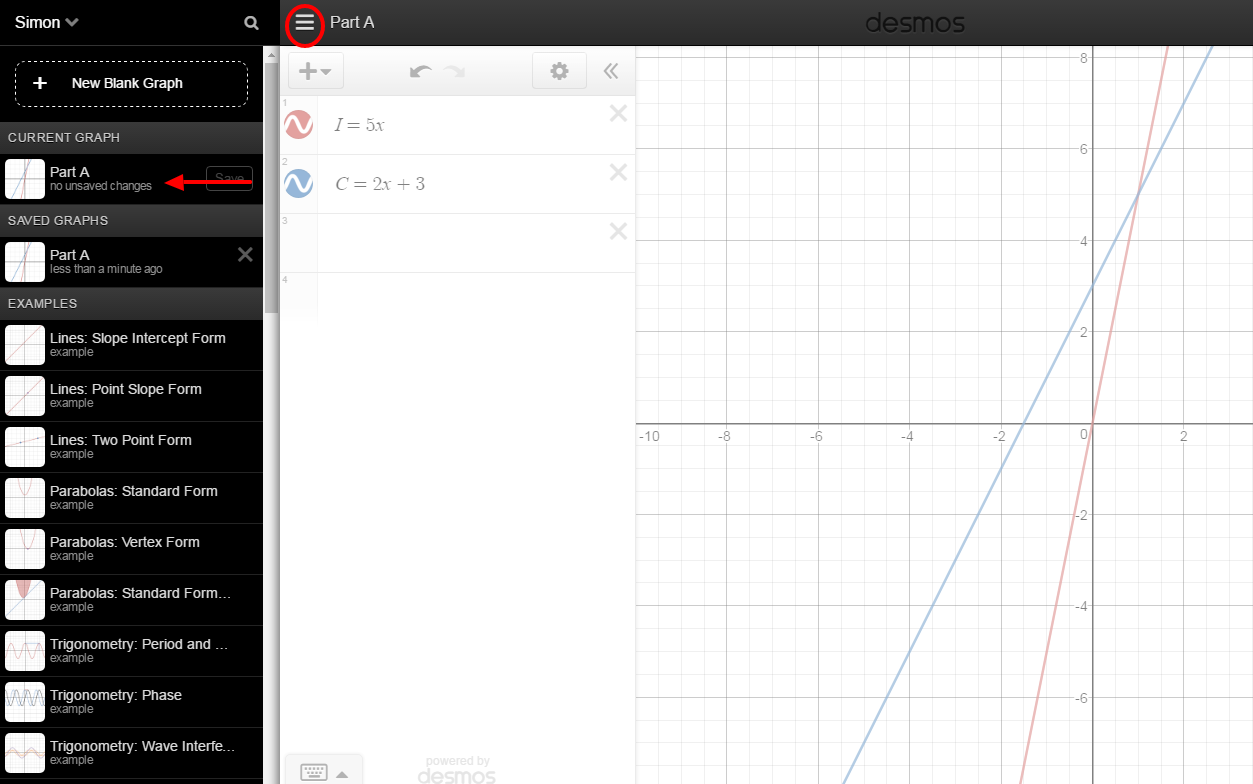 Sharing a graphClick the share icon, top-right of the screen.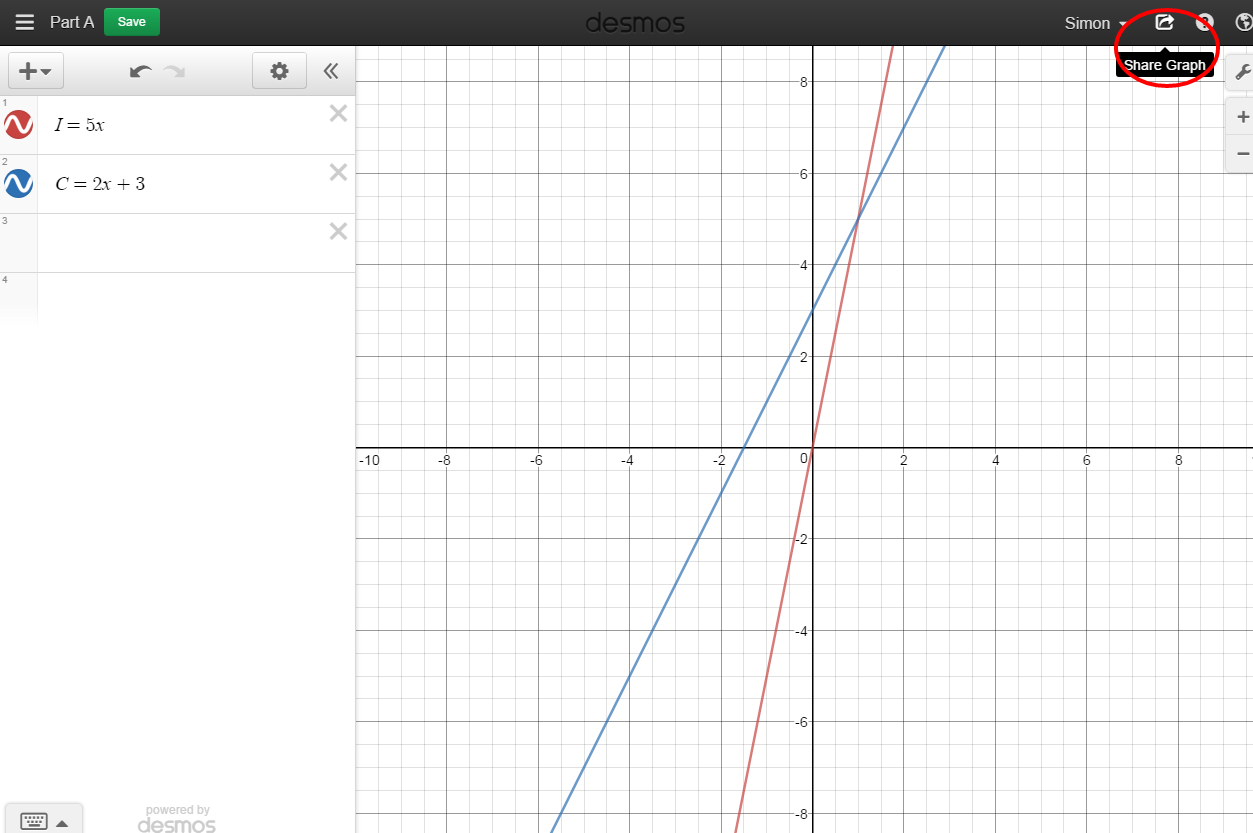 Copy the link. Paste the link where the teacher has asked you to submit the assignment.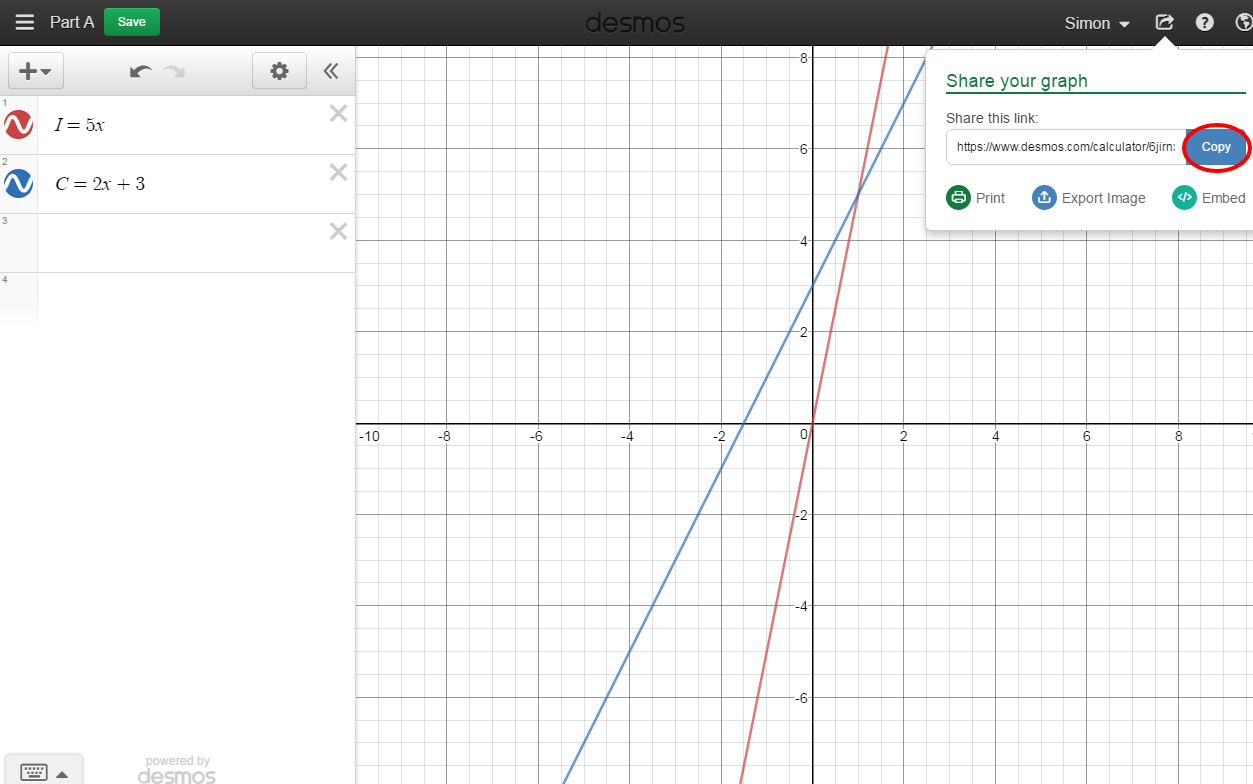 